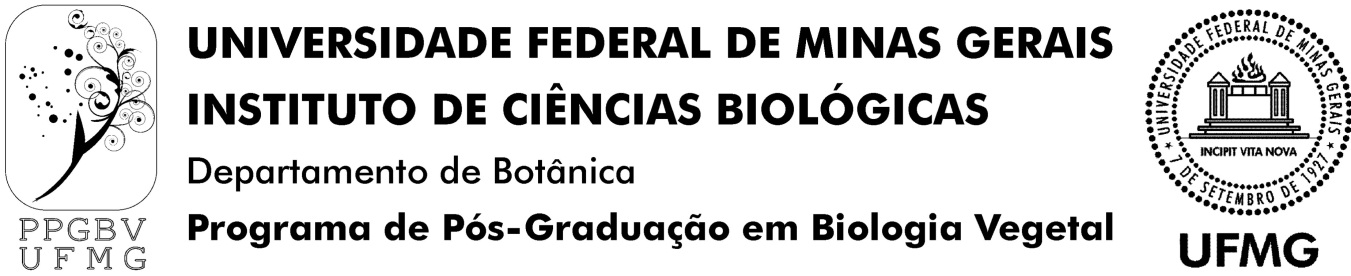 DEFESA DE DISSERTAÇÃO DE MESTRADOPROCEDIMENTOS· Formulário de indicação de banca de defesa de dissertação (Disponível na mesma pasta on-line que estas instruções): verificar a data de reunião do Colegiado e submeter o formulário para aprovação com mínimo de 45 dias de antecedência (45 dias entre a reunião de aprovação e a defesa). Indicar a banca com três titulares, o orientador e dois membros, sendo um deles podendo ser externo à UFMG, e dois suplentes , cumpridas as mesmas exigências dos titulares. Podem ser indicados os nomes adicionais pedidos no formulário, pois já ficam também aprovados pelo Colegiado. Importante: a responsabilidade pelo agendamento da defesa e contato com os membros da banca é do orientador e aluno, não cabendo à Secretaria fazer os contatos para ajustes com a banca.. Após aprovação do Colegiado, a Secretaria enviará ao e-mail do orientador e do aluno os ofícios que deverão ser encaminhados por eles, junto à cópia da dissertação, aos membros da banca. · Elaboração da dissertação: a versão para defesa deverá ser entregue até 30 dias antes da data prevista aos membros da banca, sendo responsabilidade do orientador e do aluno. O documento deve incluir, necessariamente: capa, folha de rosto (Disponível na mesma pasta on-line que estas instruções), agradecimentos, sumário, resumo geral da tese e palavras-chave. Espera-se uma introdução geral ao trabalho, que se encerre focando os objetivos gerais. Na sequência, o aluno pode optar pelo modelo tradicional (material e métodos, resultados, discussão, conclusões e referências bibliográficas) ou pela apresentação em capítulos para publicação (neste caso, após a introdução geral e a listagem das referências nele mencionadas, o aluno acrescenta capítulos contendo artigos redigidos segundo as normas do periódico escolhido para publicação); neste último modelo, é desejável que o aluno apresente suas considerações finais, onde estabelece a conexão dos capítulos apresentados e evidencia a consecução dos objetivos relatados ao final da introdução geral.23/06/2023